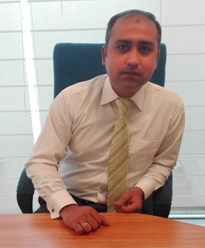 Asim Asim Asim 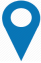 Diera , DubaiDiera , DubaiSUMMARYA well presented, industrious and highly personable individual who has extensive knowledge of banking industry. Possessing a huge range of abilities from providing support and leadership to junior staff right through to being able to successfully achieve their business objectives. Able to gain the trust of customers by interacting with people from all backgrounds. Also having a proven record of contributing to the profitability of previous employers. SUMMARYA well presented, industrious and highly personable individual who has extensive knowledge of banking industry. Possessing a huge range of abilities from providing support and leadership to junior staff right through to being able to successfully achieve their business objectives. Able to gain the trust of customers by interacting with people from all backgrounds. Also having a proven record of contributing to the profitability of previous employers. 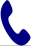 C/o 971504973598C/o 971504973598SUMMARYA well presented, industrious and highly personable individual who has extensive knowledge of banking industry. Possessing a huge range of abilities from providing support and leadership to junior staff right through to being able to successfully achieve their business objectives. Able to gain the trust of customers by interacting with people from all backgrounds. Also having a proven record of contributing to the profitability of previous employers. SUMMARYA well presented, industrious and highly personable individual who has extensive knowledge of banking industry. Possessing a huge range of abilities from providing support and leadership to junior staff right through to being able to successfully achieve their business objectives. Able to gain the trust of customers by interacting with people from all backgrounds. Also having a proven record of contributing to the profitability of previous employers. 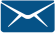 Asim.378547@2freemail.com Asim.378547@2freemail.com SUMMARYA well presented, industrious and highly personable individual who has extensive knowledge of banking industry. Possessing a huge range of abilities from providing support and leadership to junior staff right through to being able to successfully achieve their business objectives. Able to gain the trust of customers by interacting with people from all backgrounds. Also having a proven record of contributing to the profitability of previous employers. SUMMARYA well presented, industrious and highly personable individual who has extensive knowledge of banking industry. Possessing a huge range of abilities from providing support and leadership to junior staff right through to being able to successfully achieve their business objectives. Able to gain the trust of customers by interacting with people from all backgrounds. Also having a proven record of contributing to the profitability of previous employers. Education/ CertificationsEducation/ CertificationsEducation/ CertificationsSUMMARYA well presented, industrious and highly personable individual who has extensive knowledge of banking industry. Possessing a huge range of abilities from providing support and leadership to junior staff right through to being able to successfully achieve their business objectives. Able to gain the trust of customers by interacting with people from all backgrounds. Also having a proven record of contributing to the profitability of previous employers. SUMMARYA well presented, industrious and highly personable individual who has extensive knowledge of banking industry. Possessing a huge range of abilities from providing support and leadership to junior staff right through to being able to successfully achieve their business objectives. Able to gain the trust of customers by interacting with people from all backgrounds. Also having a proven record of contributing to the profitability of previous employers. Education/ CertificationsEducation/ CertificationsEducation/ CertificationsWORK EXPERIENCEWORK EXPERIENCEMasters of Business Administration -(Banking and Finance), AIOU, PakistanBachelors of Commerce, Al-Khair University, PakistanInstitute of Bankers Pakistan  Superior Qualification (IBP-ISQ), Final StageMasters of Business Administration -(Banking and Finance), AIOU, PakistanBachelors of Commerce, Al-Khair University, PakistanInstitute of Bankers Pakistan  Superior Qualification (IBP-ISQ), Final StageMasters of Business Administration -(Banking and Finance), AIOU, PakistanBachelors of Commerce, Al-Khair University, PakistanInstitute of Bankers Pakistan  Superior Qualification (IBP-ISQ), Final StageWORK EXPERIENCEWORK EXPERIENCEMasters of Business Administration -(Banking and Finance), AIOU, PakistanBachelors of Commerce, Al-Khair University, PakistanInstitute of Bankers Pakistan  Superior Qualification (IBP-ISQ), Final StageMasters of Business Administration -(Banking and Finance), AIOU, PakistanBachelors of Commerce, Al-Khair University, PakistanInstitute of Bankers Pakistan  Superior Qualification (IBP-ISQ), Final StageMasters of Business Administration -(Banking and Finance), AIOU, PakistanBachelors of Commerce, Al-Khair University, PakistanInstitute of Bankers Pakistan  Superior Qualification (IBP-ISQ), Final Stage25/11/201615/5/2017Manager OperationsASKARI BANK LIMITED, PAKISTANResponsible to carry out all branch functions in accordance with bank published policies and SOPs.Review new/ amended policy directives issued by State Bank and impact assessment. Oversee training of employees, monitor and schedule staff. Core Competencies Core Competencies Core Competencies25/11/201615/5/2017Manager OperationsASKARI BANK LIMITED, PAKISTANResponsible to carry out all branch functions in accordance with bank published policies and SOPs.Review new/ amended policy directives issued by State Bank and impact assessment. Oversee training of employees, monitor and schedule staff. Core Competencies Core Competencies Core Competencies31/1/201530/9/2016Team Leader (Area Sales Manager)ALBARAKA BANK (PAK) LTDDeposit mobilization in the region. Profitability of branches their deposit mix (CASA), liabilities, advances, cross selling)Superior Customer Services, Account Opening & Customer relation.Supervision and helping sale staff to achieve their individual targets and branch targets of the region.Received Outstanding Performance Award 2015.Strategic planning Commercial Awareness Ability to motivate peopleSupervising Experienced user of customized banking software i.e.  HBL , AutoBanker (al Baraka), Flexcube (Askari)Strategic planning Commercial Awareness Ability to motivate peopleSupervising Experienced user of customized banking software i.e.  HBL , AutoBanker (al Baraka), Flexcube (Askari)Strategic planning Commercial Awareness Ability to motivate peopleSupervising Experienced user of customized banking software i.e.  HBL , AutoBanker (al Baraka), Flexcube (Askari)31/1/201530/9/2016Team Leader (Area Sales Manager)ALBARAKA BANK (PAK) LTDDeposit mobilization in the region. Profitability of branches their deposit mix (CASA), liabilities, advances, cross selling)Superior Customer Services, Account Opening & Customer relation.Supervision and helping sale staff to achieve their individual targets and branch targets of the region.Received Outstanding Performance Award 2015.Strategic planning Commercial Awareness Ability to motivate peopleSupervising Experienced user of customized banking software i.e.  HBL , AutoBanker (al Baraka), Flexcube (Askari)Strategic planning Commercial Awareness Ability to motivate peopleSupervising Experienced user of customized banking software i.e.  HBL , AutoBanker (al Baraka), Flexcube (Askari)Strategic planning Commercial Awareness Ability to motivate peopleSupervising Experienced user of customized banking software i.e.  HBL , AutoBanker (al Baraka), Flexcube (Askari)1/7/201331/1/2015Business Development ManagerALBARAKA BANK (PAK) LTDProviding adequate, accurate and timely product information to satisfy customer’s queries and to suggest the right product suiting a certain needs.Assists customers in financial need evaluation, repayment process, and complaint status.Strategic planning Commercial Awareness Ability to motivate peopleSupervising Experienced user of customized banking software i.e.  HBL , AutoBanker (al Baraka), Flexcube (Askari)Strategic planning Commercial Awareness Ability to motivate peopleSupervising Experienced user of customized banking software i.e.  HBL , AutoBanker (al Baraka), Flexcube (Askari)Strategic planning Commercial Awareness Ability to motivate peopleSupervising Experienced user of customized banking software i.e.  HBL , AutoBanker (al Baraka), Flexcube (Askari)12/9/201230/6/2013Business Development Officer Fulcrum Pvt Ltd, PK  (Deputed in ALBARAKA BANK  PAK LTD ) Facilitate good Customer relationship with existing customers and maximizing bank business by attracting more customers.Received Outstanding Performance Award 2012.